Publicado en Madrid el 10/10/2019 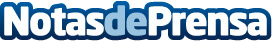 La Menina de la Fundación ALAIN AFFLELOU se une al día Mundial de la VisionLa Menina Theia, en honor a la Diosa Griega de la Visión, aterriza en Madrid, en la Puerta de Alcalá, para recordar a todos los transeúntes la necesidad de hacerse revisiones visuales periódicas. Este mes, para celebrar el Día Mundial de la Visión y en el marco de la XX Campaña en Favor de la Salud Visual Infantil que tiene lugar del 9 de septiembre hasta el 13 de octubre, las 1.100 personas que forman ALAIN AFFLELOU han dedicado más de 5.000 horas para ayudar a más de 20.000 niñosDatos de contacto:Patricia 914569090Nota de prensa publicada en: https://www.notasdeprensa.es/la-menina-de-la-fundacion-alain-afflelou-se Categorias: Nacional Medicina Sociedad Madrid Infantil Solidaridad y cooperación http://www.notasdeprensa.es